VIII JEŹDZIECKIE AKADEMICKIE OTWARTE MIESTRZOSTWA PODLASIA 2014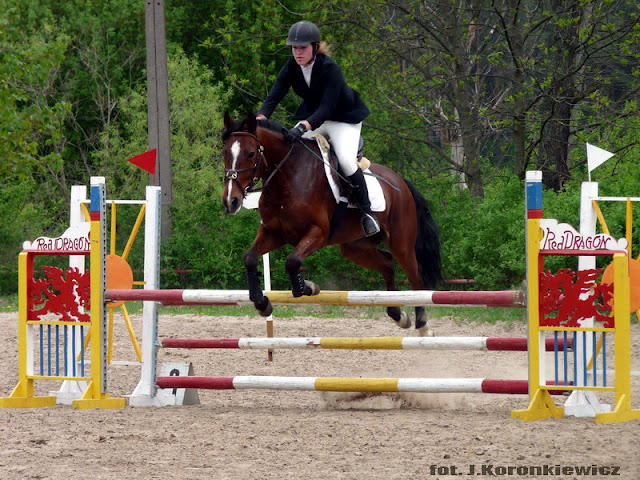 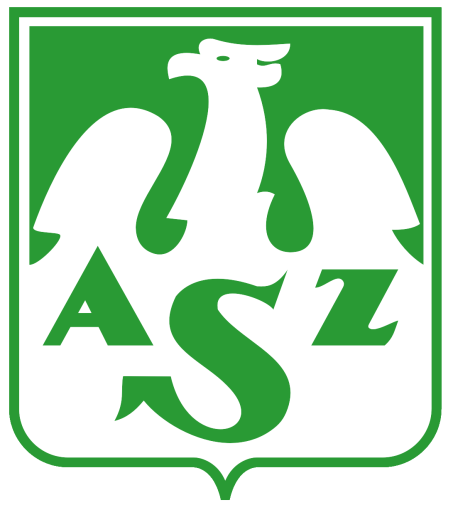 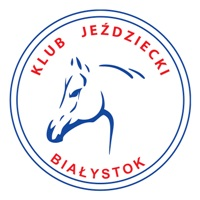 Organizator:                     Klub Jeździecki „Białystok”,                                            Organizacja Środowiskowa Akademickiego Związku Sportowego,                                            Województwa  Podlaskiego w  BiałymstokuMiejsce zawodów:          Klub Jeździeckie „Białystok”, Ignatki Os., ul. JeździeckaTermin:                              31 maja - 01 czerwca 2014 r.Uczestnicy:                        studenci z ważną legitymacją studenckąKomisja sędziowska:      Sędzia główny                     -  Konrad Sewestian                                                                   Delegat sędziowski PdlZJ -  Agnieszka Szafran                                                        Gospodarz toru                  -   Marcin Pacyński                                            Szef Komisarzy                   -   Urszula Ginszt                                                Sędziowie pomocniczy, komisarze - obsady i funkcje rotacyjne Termin zgłoszeń:             26.05.2014 r. na adres: Klub Jeździecki Białystok                                            Ul. Jeździecka 6, Ignatki Osiedle, 16-001 Kleosin                                            Tel. 85 66 32 994,  609 462 504,  609 462 503,                                             e-mail: kjbialystok@wp.plProgram zawodów:Godz. 11.00            - odprawa technicznaGodz. 12.00            - rozpoczęcie zawodówSobota 31.05.2014  r. Godz.12:00   rozpoczęcie konkursów półfinałowych :Konkurs nr 1   kl. LL  - dokładn.  bez rozgr. z traf. w normę czasu  (S1,art.238.1.1) -  półfinał  JAMPdl i ZRKonkurs nr 2    kl. L  -  zwykły  ( art.238.2.1.) -  półfinał  JAMPdl i ZRKonkurs nr 3    kl. P  -  dwufazowy (art.274.5.3) -  JAMPdl i ZRKonkurs nr 4    kl. N   -  dwufazowy (art.274.5.3)  -  półfinał  ZRNiedziela 01.06.2014 r.  Godz. 11:00  rozpoczęcie konkursów finałowych:Konkurs nr  5     kl.  LL   -   dokładności z rozgrywką (art. 238.1.2) -  finał  JAMPdl i ZRKonkurs nr  6     kl.  L     -   dwufazowy (art.274.5.3) -  finał  JAMPdl i ZRKonkurs nr  7     kl.  P     -   zwykły( art.238.2.1)  -   finał  JAMPdl i ZRKonkurs nr  8     kl.  N     -  zwykły (art.238.2.1)  -   finał  ZRPlac konkursowy           - podłoże piaszczyste (60m x 40 m)Rozprężalnia                   - podłoże piaszczyste (dwie małe rozpr. 20m x 40 m) i trawiasteSERDECZNIE ZAPRASZAMY                                                                                                                   W IMIENIU ORGANIZATORÓW:                                                                                                                                Prezes KJ „Białystok”                                                                                                                                    Mariusz Kruk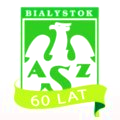 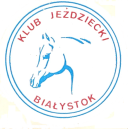 